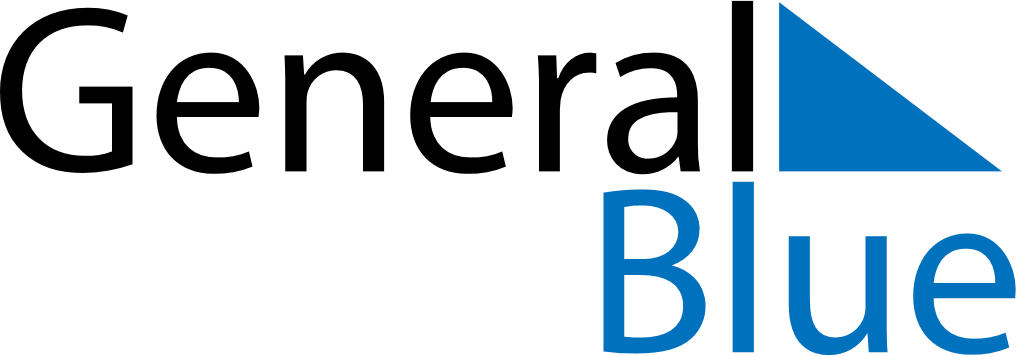 Weekly CalendarJune 4, 2023 - June 10, 2023Weekly CalendarJune 4, 2023 - June 10, 2023Weekly CalendarJune 4, 2023 - June 10, 2023Weekly CalendarJune 4, 2023 - June 10, 2023Weekly CalendarJune 4, 2023 - June 10, 2023Weekly CalendarJune 4, 2023 - June 10, 2023Weekly CalendarJune 4, 2023 - June 10, 2023SundayJun 04SundayJun 04MondayJun 05TuesdayJun 06WednesdayJun 07ThursdayJun 08FridayJun 09SaturdayJun 10AMPM